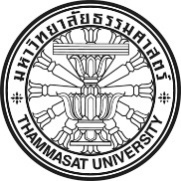 ใบสมัครเข้าศึกษาต่อระดับปริญญาโทหลักสูตรศิลปศาสตรมหาบัณฑิต สาขาวิชาสตรี เพศสถานะ และเพศวิถีศึกษา วิทยาลัยสหวิทยาการ มหาวิทยาลัยธรรมศาสตร์ประจำปีการศึกษา 2563วันที่.................เดือน.........................พ.ศ.....................ส่วนที่ 1 ข้อมูลส่วนบุคคลชื่อ (นาย/นาง/นางสาว/อื่นๆ) .........................................................นามสกุล............................................................ชื่อภาษาอังกฤษ (ตัวพิมพ์ใหญ่)..................................................................................................................................เลขที่บัตรประจำตัวประชาชน ---- วัน/เดือน/ปี เกิด --    เชื้อชาติ......................................................สัญชาติ...............................ศาสนา..........................................................อีเมล์ ที่สามารถติดต่อได้.............................................................................................................................................ส่วนที่ 2 ข้อมูลการศึกษาวุฒิการศึกษาเดิม........................................................................................................................................................สถานศึกษาเดิม.....................................................................................จังหวัด...........................................................ปีการศึกษาที่จบ.........................................GPA ณ. วันที่สมัคร..................................................................................คะแนน TU GET………………………….………ครั้งที่สอบ TU GET (เช่น 1) .....................ปีที่สอบ TU GET (เช่น 2550)   คะแนนสอบภาษาอังกฤษอื่นๆ.................................................................................................................................... ส่วนที่ 3 ข้อมูลที่อยู่ สามารถติดต่อได้ที่อยู่ปัจจุบัน เลขที่...............หมู่ที่..............ถนน....................................ตำบล/แขวง..................................................อำเภอ/เขต................................................จังหวัด.................................รหัสไปรษณีย์................................................โทรศัพท์....................................................โทรศัพท์มือถือ..........................................................................................ประวัติของผู้สมัครเข้าศึกษาหลักสูตรศิลปศาสตรมหาบัณฑิต สาขาวิชาสตรี เพศสถานะและเพศวิถีศึกษาวิทยาลัยสหวิทยาการ มหาวิทยาลัยธรรมศาสตร์ประจำปีการศึกษา 2563เลขที่บัตรประชาชน ----ส่วนที่ 1 ข้อมูลทั่วไปชื่อผู้สมัคร (นาย/นาง/นางสาว/อื่นๆ) ..................................................นามสกุล........................................................ชื่อภาษาอังกฤษ (ตัวพิมพ์ใหญ่) .................................................................................................................................วัน/เดือน/ปี เกิด --    อายุ อีเมล์...........................................................................................................................................................................ที่อยู่ปัจจุบัน เลขที่..............หมู่ที่..............ถนน...........................................ตำบล/แขวง............................................อำเภอ/เขต...............................................จังหวัด........................................รหัสไปรษณีย์..........................................โทรศัพท์...................................................โทรศัพท์มือถือ...........................................................................................ชื่อสถานที่ทำงานและที่อยู่.............................................................................................................................................................................................................................................................................................................................โทรศัพท์ (ที่ทำงาน).................................................ตำแหน่งปัจจุบัน.........................................................................ส่วนที่ 2 ประวัติการศึกษา	การศึกษา (โปรดระบุ) โดยเริ่มจากปริญญาสุดท้ายที่ได้รับจนถึงระดับปริญญาตรีส่วนที่ 3 ประวัติการทำงาน (ขอให้ท่านแนบประวัติส่วนตัวของท่านมาด้วย) กรณียังไม่ได้ทำงาน ข้ามไปตอบข้อ 5ประเภทของหน่วยงาน ราชการ			 รัฐวิสาหกิจ				 บริษัทเอกชน องค์การไม่แสวงหากำไร	 ธุรกิจส่วนตัว (ระบุ)...............................	 อื่นๆ (ระบุ)................................ลักษณะงานในตำแหน่งปัจจุบัน บริหาร			 วิชาการ	       อื่นๆ (ระบุ).....................................................................ระยะเวลาในการทำงาน น้อยกว่า 3 ปี		 3-5 ปี	       6-10 ปี		 11 ปีขึ้นไปประสบการณ์ในการทำงาน (เอกสารแนบ)(โปรดระบุประสบการณ์การทำงานโดยเริ่มจากงานปัจจุบันถอยหลังไป หากที่ว่างสำหรับหรอกไม่พอ โปรดทำใบแนบแล้วเย็บติดกับใบสมัครนี้)ประสบการณ์ตั้งแต่ปี พ.ศ..........................ถึง ปี พ.ศ.......................ชื่อหน่วยงาน/บริษัท......................................................................ลักษณะหน่วยงาน/บริษัท.......................................................................................................................................................................หน้าที่รับผิดชอบ : ระบุขอบเขตความรับผิดชอบ ความสัมพันธ์ของหน่วยงานของท่านในองค์กร และจำนวนผู้ใต้บังคับบัญชาโดยตรง................................................................................................................................................................................................................................................................................................................................................................................................................................................................................................................................................................................................................................................................................................................................................ท่านทราบการรับสมัครของหลักสูตรฯ สาขาวิชาสตรี เพศสถานะ และเพศวิถีศึกษา จาก (ตอบได้มากกว่า 1 ข้อ) แผ่นพับ		 น.ศ.ปัจจุบันแนะนำ		 ศิษย์เก่าแนะนำ		 โปสเตอร์ Website		 Facebook			 อื่นๆ (ระบุ)..............................................................ส่วนที่ 4 ผู้ให้คำรับรองโปรดเสนอชื่อ ที่ทำงาน ตำแหน่ง ของผู้ที่ท่านได้ขอคำรับรองเกี่ยวกับตัวท่าน (สำหรับผู้ที่ยังไม่ได้ทำงาน จะเป็นอาจารย์ผู้สอนหรือที่ปรึกษาก็ได้)ชื่อ......................................................................................................ตำแหน่ง.................................................................ที่ทำงาน..................................................................................................โทรศัพท์..................................................................ชื่อ......................................................................................................ตำแหน่ง.................................................................ที่ทำงาน..................................................................................................โทรศัพท์..................................................................	ข้าพเจ้าขอรับรองว่า ข้าพเจ้ามีคุณสมบัติตรงตามประกาศรับสมัครสอบจริง และข้อความที่ได้แจ้งไว้ในใบสมัครถูกต้องตามความจริงทุกประการ 						 ...................................................................						(....................................................................)								ผู้สมัคร						.................../............................/....................ปีที่สำเร็จการศึกษาชื่อสถาบันการศึกษาสาขาหรือวิชาเอกชื่อปริญญาคะแนนสะสม